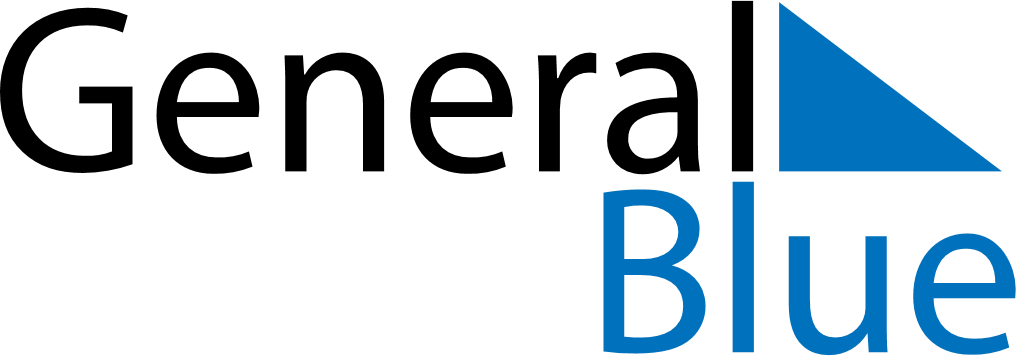 August 2024August 2024August 2024August 2024August 2024August 2024Peremyshliany, UkrainePeremyshliany, UkrainePeremyshliany, UkrainePeremyshliany, UkrainePeremyshliany, UkrainePeremyshliany, UkraineSunday Monday Tuesday Wednesday Thursday Friday Saturday 1 2 3 Sunrise: 5:52 AM Sunset: 9:03 PM Daylight: 15 hours and 11 minutes. Sunrise: 5:53 AM Sunset: 9:02 PM Daylight: 15 hours and 8 minutes. Sunrise: 5:55 AM Sunset: 9:00 PM Daylight: 15 hours and 5 minutes. 4 5 6 7 8 9 10 Sunrise: 5:56 AM Sunset: 8:59 PM Daylight: 15 hours and 2 minutes. Sunrise: 5:58 AM Sunset: 8:57 PM Daylight: 14 hours and 59 minutes. Sunrise: 5:59 AM Sunset: 8:55 PM Daylight: 14 hours and 56 minutes. Sunrise: 6:01 AM Sunset: 8:54 PM Daylight: 14 hours and 53 minutes. Sunrise: 6:02 AM Sunset: 8:52 PM Daylight: 14 hours and 49 minutes. Sunrise: 6:03 AM Sunset: 8:50 PM Daylight: 14 hours and 46 minutes. Sunrise: 6:05 AM Sunset: 8:48 PM Daylight: 14 hours and 43 minutes. 11 12 13 14 15 16 17 Sunrise: 6:06 AM Sunset: 8:47 PM Daylight: 14 hours and 40 minutes. Sunrise: 6:08 AM Sunset: 8:45 PM Daylight: 14 hours and 37 minutes. Sunrise: 6:09 AM Sunset: 8:43 PM Daylight: 14 hours and 33 minutes. Sunrise: 6:11 AM Sunset: 8:41 PM Daylight: 14 hours and 30 minutes. Sunrise: 6:12 AM Sunset: 8:39 PM Daylight: 14 hours and 27 minutes. Sunrise: 6:14 AM Sunset: 8:38 PM Daylight: 14 hours and 24 minutes. Sunrise: 6:15 AM Sunset: 8:36 PM Daylight: 14 hours and 20 minutes. 18 19 20 21 22 23 24 Sunrise: 6:16 AM Sunset: 8:34 PM Daylight: 14 hours and 17 minutes. Sunrise: 6:18 AM Sunset: 8:32 PM Daylight: 14 hours and 13 minutes. Sunrise: 6:19 AM Sunset: 8:30 PM Daylight: 14 hours and 10 minutes. Sunrise: 6:21 AM Sunset: 8:28 PM Daylight: 14 hours and 7 minutes. Sunrise: 6:22 AM Sunset: 8:26 PM Daylight: 14 hours and 3 minutes. Sunrise: 6:24 AM Sunset: 8:24 PM Daylight: 14 hours and 0 minutes. Sunrise: 6:25 AM Sunset: 8:22 PM Daylight: 13 hours and 56 minutes. 25 26 27 28 29 30 31 Sunrise: 6:27 AM Sunset: 8:20 PM Daylight: 13 hours and 53 minutes. Sunrise: 6:28 AM Sunset: 8:18 PM Daylight: 13 hours and 49 minutes. Sunrise: 6:30 AM Sunset: 8:16 PM Daylight: 13 hours and 46 minutes. Sunrise: 6:31 AM Sunset: 8:14 PM Daylight: 13 hours and 42 minutes. Sunrise: 6:33 AM Sunset: 8:12 PM Daylight: 13 hours and 39 minutes. Sunrise: 6:34 AM Sunset: 8:10 PM Daylight: 13 hours and 35 minutes. Sunrise: 6:36 AM Sunset: 8:08 PM Daylight: 13 hours and 32 minutes. 